ТЕХНІЧНІ ХАРАКТЕРИСТИКИ ТА КОМПЛЕКТАЦІЯобладнання, що заплановано придбати в рамках
проекту громадського бюджету«Мудрі дерева - зберігаємо вікові дерева Києва!»ARBOTOM®Деревомовна томографіяARBOTOM® - це новий імпульсний томографічний пристрій, що забезпечує внутрішній вигляд стану дерев та круглої деревини. Прихований розпад, невидимі порожнини і тріщини і наскільки великі вони стають видимими за допомогою ARBOTOM® за допомогою звукових імпульсів.
  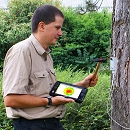 ПрограмиВизначення безпеки деревВимірювання якості деревини стовбурів і круглої деревиниВластивості та перевагиТочна локалізація дефектів дерев та круглої деревиниДерево зручне, тому що квазі не руйнуєЛегко зрозуміти представлення томографії вимірюваних результатівПроста і точна оцінка пошкодженьШвидка оцінка безпосередньо на місціПросте управління, необов'язково через мініатюрний ПК або ноутбукДво- або тривимірні вимірювання внутрішнього стану дерев та подальше відображення, також у випадку більших діаметрів деревНайслабші зони та ділянки з найменшою товщиною залишкової стінки дерева виявляються за допомогою датчиків (як правило, 6-24).Обраний комплект: 3-D пакет ARBOTOM®Складається з: 24 імпульсних датчиків з кабелями, 60-мм сенсорними штифтами, акумуляторною батареєю на 12 В, комплект аксесуарів, підключення USB та Bluetooth до портативного комп'ютера, програмне забезпечення ARBOTOM® 3-D та графічний модуль Механіка для Microsoft Windows, стабільний транспортний кейс, детальна інструкція (Німецька чи англійська), південне навчання. Договір підтримки на один рік.
Інша комплектація (наводиться для порівняння)Професійний пакет ARBOTOM®До складу входять: 12 імпульсних датчиків з кабелями, 60-мм сенсорні штирі, акумуляторна батарея 12 В, комплект аксесуарів, з'єднання USB та Bluetooth до портативного комп'ютера, програмне забезпечення ARBOTOM® 2-D для Microsoft Windows, стабільний транспортний кейс, докладний посібник (німецька чи англійська ), південне навчання. Договір підтримки на один рік.ARBOTOM® Precision PackДо складу входять: 16 імпульсних датчиків з кабелями, 60-мм датчики датчиків, акумуляторна батарея на 12 В, комплект аксесуарів, підключення USB та Bluetooth до ноутбука, програмне забезпечення ARBOTOM® 2-D та графічний модуль Механіка для Microsoft Windows, стабільний транспортний кейс, детальна інструкція (Німецька чи англійська), південне навчання. Договір підтримки на один рік..